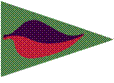 BOUGH BEECH SAILING CLUBThe Icicle Open Series 2019Sunday 6th January – Sunday 24th February 2019Preliminary NOTICE OF RACESubject only to minor amendmentsVenue:	Bough Beech Sailing Club			Tel: 01892 870538			Bough Beech, Nr. Edenbridge	Kent 		                                   TN8 7AN	Bough Beech reservoir is situated in the Weald of Kent between Sevenoaks and Edenbridge.	Organising Authority: The Bough Beech SC.            Introduction.            The event is a sixteen race series for monohull dinghies(foiling craft are not permitted) to be sailed under PY handicaps over eight Sundays between January the 6th and February 24th 2019 Races will be of the “average lap” format and organised in two classes, one for asymmetric rig boats and the other for all other boats. Rules:	     1.1 The series will be governed by the rules as defined in the ISAF Racing Rules of Sailing (RRS)            2017 - 2020, the RYA prescriptions, the NOR and the Sailing Instructions.      1.2 In the event of any conflict between these Rules, those of Sailing Instructions shall prevail.     1.3 The exoneration penalty (and the advisory and RYA Arbitration) of the RYA Rules disputes 		      procedures will be available.1.4 Racing Rules 35; 40; 60.1(a); 61.3;; 64.1; A4.1; will be changed.           The changes will appear in full in the Sailing Instructions. The Sailing Instructions may also change other racing rulesEligibility & Entry.2.1 All Entrants must be members of an RYA affiliated clubThe series is open to all classes of centre-board mono-hull sailing dinghies whose overall length does not exceed 20 feet or 6.096 metres. Boats may only be entered using the official entry form.The event is also open to youth helms and crews under the age of 18yrs on 28/2/19.Eligible boats may enter by completing the entry form and sending it, together with the required fee to Bough Beech Sailing Club, Winkhurst Green Road, Bough Beech, Nr. Edenbridge, Kent, TN8 7AN by Saturday 17th December 2018.Late entries will be accepted up to 10.30 hrs for any morning race & 13.00 hrs for any afternoon race, on published race days for those entering only for that day, or who wish to enter for the series.Substitution of helm after registration will only be considered following written application to the Race Committee.Fees.3.1 Required series fees are as follows.       .  £60.00 for a double handed boat and £40.00 for a single handed boat, or £10.00 for each         boat for one day.     .   A reduced rate for youth helm and crews of £30.00 per double hander and £20.00 per          single hander for a complete series, or £5.00 per boat per day.(Boat storage at the club, for the series, is included free for visitors paying for the full series.)3.2 Members of Bough Beech SC enter the series without paying further fees.3.3 The event is open to youth helms and crews under the age of 18 years on 28/1/ 2019.Cheques should be made payable to “Bough Beech SC” and accompany the entry form.Schedule.Registration will take place in the club house on published race days between 09.00 hrs and 10.30 hrs and 12.00 hrs and 13.00 hrs.A briefing will be held at 10.15hrs on 7th January 2019.Dates of Races.. No warning signal for either race will be given after 15.15 hrs.Sailing instructions.5.1 The sailing Instruction will be available on the club website and at registration in the clubhouse.The Courses.6.1 The courses to be sailed will be defined in the sailing instructions and displayed at the club.Scoring.7.1 The Scoring system is as follows; ISAF Low Points Scoring Systems as in RRS (2013-2016)Appendix A.4.7.2 A minimum of four races are required to be completed to constitute the series.7.3 The number of races a boat may exclude from her score (or the number of races to count) will       depend upon the number of races completed as follows;                                   Number of races completed.              Races to count.                                                     .                            The number of races held...16                        9                                                                        13/14/15              8                                                                         11/12                  7                                                                         9/10                    6                                                                         7/8                      5                                                                         5/6                      4                                                                         3/4                      3                                                                         1/2                        allRaces lost to weather.8.1 If a race is postponed for bad weather ( or other unseen reason) The committee may display flag AP over H or A or a numeral pennant on the club mast ashore.Radio Communications.9.1 Except in an emergency, a boat shall neither make radio transmissions while racing nor receive radio communications not available to all boats. This restriction also applies to mobile telephones.Prizes.10.1 The Bough Beech Organising Committee will award prizes at its discretion for each of the two classes racing, Personal Safety.11.1 The wearing of wetsuits or dry suits will be compulsory. Neither wetsuits nor dry suits will be considered adequate buoyancy.Disclaimer of Liability.12.1 Competitors participate in the regatta entirely at their own risk. See RRS Appendix J addendum A (RYA), Risk assessment (a)-(h) and BBSC risk assessment statement.Insurance.13.1 Each participating boat shall be insured with valid third party liability insurance with a minimum cover of £2 million per event or the equivalent. Furthermore, participants are encouraged to consider the adequacy of their third party liability insurance.The Organising Committee, BBSC September 2018ADDITIONAL INFORMATION.                                                                                                        Club  membership.All participants, crews and, families and sailing support are extended membership privileges for the duration of the series. Social.The galley will be open all day for a wide variety of hot and cold food.Storage of Boats.Boats participating in the series may be stored for the duration of the series in the club dinghy park. Visiting boats are to be stored in “Row H” adjacent to the Car park. Note, boats are left entirely at the risk of the owners. The club will not be responsible for the security of items left in the club premises, grounds, or car park. Protection against invasive species            All participating boats will be expected to have met the Clubs  protective procedure against                     “invasive species” before entering the water boards property.  Camping.Camping is not permitted.Accommodation.For a list of nearby B&B accommodation please contact the person named below.Parking. Parking is available in the club car park. Boats should be rigged in the car park and walked down on their launching trolleys to the slipway.Please Note.Security.Valuables should not be left in the changing rooms or visible in cars.Dogs.Under the terms of the Sutton and East Surrey Water Company byelaws, Dogs are not permitted on the premises of the Club, its grounds or car parks.Further Information.Any further information regarding the event will gladly be given by contacting the following;-sailing secretary  donalbuckle@gmail.comThe Organising Committee, Bough Beech SC. September 2018Date ClassNumber of races per day january 6th & each Sunday thereafter up to & including Sunday24th February 2019All conventional boats inc.Feva and Feva xlTwo.(weather permitting)Warning signals  10.55And not before 13.25 January 6th & each Sunday thereafter up to & including  Sunday 24th February 2019All  asymmetric rig boats exceptRSFeva and FevaXLTwo.(weather permitting)Warning signals    11.00 hrsAnd not before      13.30hrs